CALENDRIER DES DISTRIBUTIONS 20202021Légumes 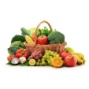 Œufs 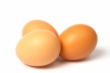 Poulet 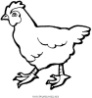 Fromage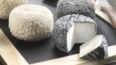 PoissonMoules 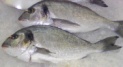 Truites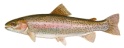 Miel 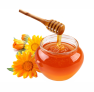 Huile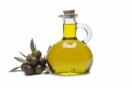 Pommes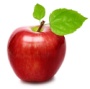 Porc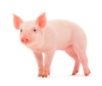 Bœuf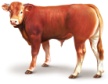 Agneau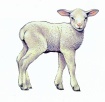 JANVIERJ  7OUIJ  7J  14OUIJ  14J 21OUIOUIOUIJ 21J 28OUIJ 28FEVRIERJ 4OUIOUIOUIJ 4J 11OUIJ 11J 18OUIOUIJ 18J 25OUIJ 25MARSJ 4OUIOUIOUIJ 4J 11OUIJ 11J 18OUIJ 18J 25J 25AVRILJ 1OUIJ 1J  8J  8J 15OUIJ 15J 22J 22J 29OUIJ 292021Légumes  Œufs Poulet FromagePoissonMoules TruitesMiel HuilePommesPorcBœufAgneau2021Légumes  Œufs Poulet FromagePoissonMoules TruitesMiel HuilePommesPorcBœufAgneauMAIJ 6OUIJ 6J 13OUIOUIJ 13J 20OUIJ 20J 27OUIOUIJ 27JUINJ 3OUIJ 3J 10OUIOUIJ 10J 17OUIJ 17J 24OUIOUIJ 24JUILLETJ 1OUIJ 1J 8OUIJ 8J 15OUIJ 15J 22OUIJ 22J 29OUIJ 29AOUTJ 5OUIJ 5J 12OUIJ 12J 19OUIJ 19J 26OUIJ 262020Légumes Œufs Poulet FromagePoissonMoules TruitesMiel HuilePommesPorcBœufAgneau2021Légumes Œufs Poulet FromagePoissonMoules TruitesMiel HuilePommesPorcBœufAgneauSEPTEMBREJ 2OUIJ 2J 9OUIJ 9J 16OUIJ 16J 23OUIJ 23J 30OUIJ 30OCTOBREJ 7OUIJ 7J 14OUIJ 14J 21OUIJ 21J 28OUIJ 28NOVEMBREJ 4OUIJ 4J 11OUIJ 11J 18OUIJ 18J 25OUIJ 25DECEMBREJ 2OUIJ 2J 9OUIJ 9J 16OUIJ 16J 23OUIJ 23J 30OUIJ 302020Légumes Œufs Poulet FromagePoissonMoules TruitesMiel HuilePommesPorcBœufAgneau